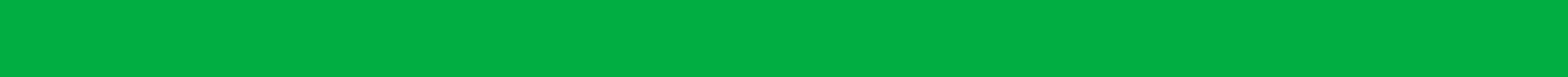 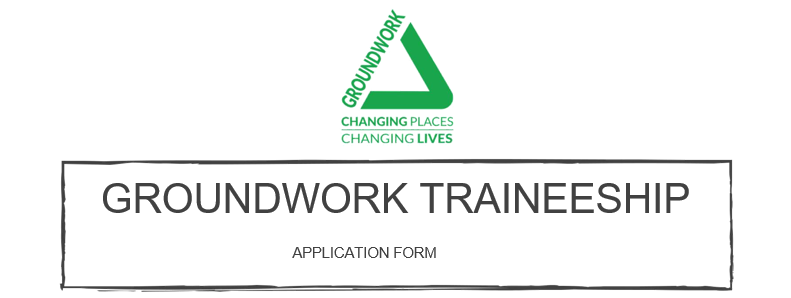 NAME:DATE OF BIRTH:PHONE NUMBER:EMAIL:HOME ADDRESS:YOUR HIGHEST LEVEL QUALIFICATION:CHOICE OF TRAINEESHIP AND WHY?WHERE DID YOU HEAR ABOUT THIS OPPORTUNITY?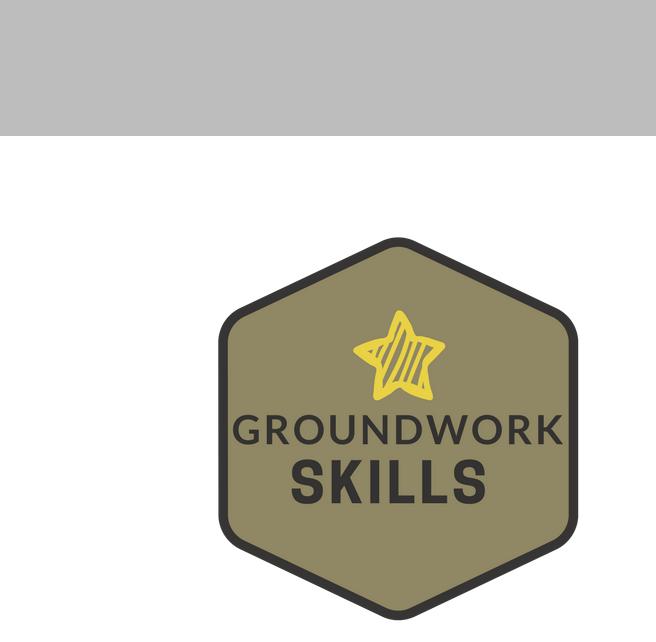 Please complete the form and hand to a member of staff or send to:traineeships@groundwork.org.uk ORTraineeship Team, Groundwork Environment CentreShaw Road, Oldham, OL1 4AWWe will then be in touch to find out if the programme is right for you.